Event Planning Check List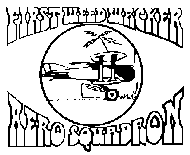 FIRST WEEDWACKER AERO SQUADRONEvent coordinators are encouraged to use this checklist as a tool to ensure smooth event execution.  A copy of the form should be shared with the Board at least two months prior to a planned event, and possibly earlier depending on sanction requirements.	Updated Mar 2015 Event Title: Event Title:Planned Date:Planned Date:Planned Date:Planned Date:Planned Date:Planned Date:Rain Date:Rain Date:Rain Date:Rain Date:Rain Date:Rain Date:Rain Date:Rain Date:Rain Date:Rain Date:Event Coordinator:Event Coordinator:Event Coordinator:Event Coordinator:Event Coordinator:Event Coordinator:Event Coordinator:Event Coordinator:Event Coordinator:Coord PhoneCoord PhoneCoord PhoneCoord PhoneCoord PhoneCoord PhoneCoord PhoneCoord PhoneCoord PhoneCoord PhoneAMA sanction required?AMA sanction required?AMA sanction required?AMA sanction required?Contest DirectorContest DirectorContest DirectorContest DirectorContest DirectorCD PhoneCD PhoneCD PhoneCD PhoneCD PhoneCD PhoneCD PhoneCD PhoneCD PhoneCD PhoneOpen Event? (Note: For events that are open to participants outside of the Weedwackers, specific effort shall be made to visually site AMA membership cards for non-members) Open Event? (Note: For events that are open to participants outside of the Weedwackers, specific effort shall be made to visually site AMA membership cards for non-members) Open Event? (Note: For events that are open to participants outside of the Weedwackers, specific effort shall be made to visually site AMA membership cards for non-members) Open Event? (Note: For events that are open to participants outside of the Weedwackers, specific effort shall be made to visually site AMA membership cards for non-members) Open Event? (Note: For events that are open to participants outside of the Weedwackers, specific effort shall be made to visually site AMA membership cards for non-members) Open Event? (Note: For events that are open to participants outside of the Weedwackers, specific effort shall be made to visually site AMA membership cards for non-members) Open Event? (Note: For events that are open to participants outside of the Weedwackers, specific effort shall be made to visually site AMA membership cards for non-members) Open Event? (Note: For events that are open to participants outside of the Weedwackers, specific effort shall be made to visually site AMA membership cards for non-members) Open Event? (Note: For events that are open to participants outside of the Weedwackers, specific effort shall be made to visually site AMA membership cards for non-members) Open Event? (Note: For events that are open to participants outside of the Weedwackers, specific effort shall be made to visually site AMA membership cards for non-members) Open Event? (Note: For events that are open to participants outside of the Weedwackers, specific effort shall be made to visually site AMA membership cards for non-members) Open Event? (Note: For events that are open to participants outside of the Weedwackers, specific effort shall be made to visually site AMA membership cards for non-members) Open Event? (Note: For events that are open to participants outside of the Weedwackers, specific effort shall be made to visually site AMA membership cards for non-members) Open Event? (Note: For events that are open to participants outside of the Weedwackers, specific effort shall be made to visually site AMA membership cards for non-members) Open Event? (Note: For events that are open to participants outside of the Weedwackers, specific effort shall be made to visually site AMA membership cards for non-members) Open Event? (Note: For events that are open to participants outside of the Weedwackers, specific effort shall be made to visually site AMA membership cards for non-members) Open Event? (Note: For events that are open to participants outside of the Weedwackers, specific effort shall be made to visually site AMA membership cards for non-members) Open Event? (Note: For events that are open to participants outside of the Weedwackers, specific effort shall be made to visually site AMA membership cards for non-members) Open Event? (Note: For events that are open to participants outside of the Weedwackers, specific effort shall be made to visually site AMA membership cards for non-members) Open Event? (Note: For events that are open to participants outside of the Weedwackers, specific effort shall be made to visually site AMA membership cards for non-members) Open Event? (Note: For events that are open to participants outside of the Weedwackers, specific effort shall be made to visually site AMA membership cards for non-members) Open Event? (Note: For events that are open to participants outside of the Weedwackers, specific effort shall be made to visually site AMA membership cards for non-members) Open Event? (Note: For events that are open to participants outside of the Weedwackers, specific effort shall be made to visually site AMA membership cards for non-members) Open Event? (Note: For events that are open to participants outside of the Weedwackers, specific effort shall be made to visually site AMA membership cards for non-members) Open Event? (Note: For events that are open to participants outside of the Weedwackers, specific effort shall be made to visually site AMA membership cards for non-members) Open Event? (Note: For events that are open to participants outside of the Weedwackers, specific effort shall be made to visually site AMA membership cards for non-members) Open Event? (Note: For events that are open to participants outside of the Weedwackers, specific effort shall be made to visually site AMA membership cards for non-members) Open Event? (Note: For events that are open to participants outside of the Weedwackers, specific effort shall be made to visually site AMA membership cards for non-members) Open Event? (Note: For events that are open to participants outside of the Weedwackers, specific effort shall be made to visually site AMA membership cards for non-members) Open Event? (Note: For events that are open to participants outside of the Weedwackers, specific effort shall be made to visually site AMA membership cards for non-members) Open Event? (Note: For events that are open to participants outside of the Weedwackers, specific effort shall be made to visually site AMA membership cards for non-members) Funding:Funding:Funding:Funding:Funding:Funding:Funding:Funding:Funding:Funding:Funding:Funding:Funding:Funding:Funding:Funding:Funding:Funding:Funding:Funding:Funding:Funding:Funding:Funding:Funding:Funding:Funding:Funding:Funding:Funding:Funding:Entrance Fee $Entrance Fee $Entrance Fee $What does the fee cover (brief description i.e. food, prizes, fund-raiser?What does the fee cover (brief description i.e. food, prizes, fund-raiser?What does the fee cover (brief description i.e. food, prizes, fund-raiser?What does the fee cover (brief description i.e. food, prizes, fund-raiser?What does the fee cover (brief description i.e. food, prizes, fund-raiser?What does the fee cover (brief description i.e. food, prizes, fund-raiser?What does the fee cover (brief description i.e. food, prizes, fund-raiser?What does the fee cover (brief description i.e. food, prizes, fund-raiser?How will funds be handled?(Who will collect the fees and transfer to Treasurer?)How will funds be handled?(Who will collect the fees and transfer to Treasurer?)How will funds be handled?(Who will collect the fees and transfer to Treasurer?)How will funds be handled?(Who will collect the fees and transfer to Treasurer?)How will funds be handled?(Who will collect the fees and transfer to Treasurer?)How will funds be handled?(Who will collect the fees and transfer to Treasurer?)How will funds be handled?(Who will collect the fees and transfer to Treasurer?)How will funds be handled?(Who will collect the fees and transfer to Treasurer?)How will funds be handled?(Who will collect the fees and transfer to Treasurer?)How will funds be handled?(Who will collect the fees and transfer to Treasurer?)How will funds be handled?(Who will collect the fees and transfer to Treasurer?)How will funds be handled?(Who will collect the fees and transfer to Treasurer?)How will funds be handled?(Who will collect the fees and transfer to Treasurer?)How will funds be handled?(Who will collect the fees and transfer to Treasurer?)How will funds be handled?(Who will collect the fees and transfer to Treasurer?)How will funds be handled?(Who will collect the fees and transfer to Treasurer?)How will funds be handled?(Who will collect the fees and transfer to Treasurer?)How will funds be handled?(Who will collect the fees and transfer to Treasurer?)How will funds be handled?(Who will collect the fees and transfer to Treasurer?)Safety: (Identify special requirements, gate accessibility, boundary monitors):Safety: (Identify special requirements, gate accessibility, boundary monitors):Safety: (Identify special requirements, gate accessibility, boundary monitors):Safety: (Identify special requirements, gate accessibility, boundary monitors):Safety: (Identify special requirements, gate accessibility, boundary monitors):Safety: (Identify special requirements, gate accessibility, boundary monitors):Safety: (Identify special requirements, gate accessibility, boundary monitors):Safety: (Identify special requirements, gate accessibility, boundary monitors):Safety: (Identify special requirements, gate accessibility, boundary monitors):Safety: (Identify special requirements, gate accessibility, boundary monitors):Safety: (Identify special requirements, gate accessibility, boundary monitors):Safety: (Identify special requirements, gate accessibility, boundary monitors):Safety: (Identify special requirements, gate accessibility, boundary monitors):Safety: (Identify special requirements, gate accessibility, boundary monitors):Safety: (Identify special requirements, gate accessibility, boundary monitors):Safety: (Identify special requirements, gate accessibility, boundary monitors):Safety: (Identify special requirements, gate accessibility, boundary monitors):Safety: (Identify special requirements, gate accessibility, boundary monitors):Safety: (Identify special requirements, gate accessibility, boundary monitors):Safety: (Identify special requirements, gate accessibility, boundary monitors):Safety: (Identify special requirements, gate accessibility, boundary monitors):Safety: (Identify special requirements, gate accessibility, boundary monitors):Safety: (Identify special requirements, gate accessibility, boundary monitors):Safety: (Identify special requirements, gate accessibility, boundary monitors):Safety: (Identify special requirements, gate accessibility, boundary monitors):Safety: (Identify special requirements, gate accessibility, boundary monitors):Safety: (Identify special requirements, gate accessibility, boundary monitors):Safety: (Identify special requirements, gate accessibility, boundary monitors):Safety: (Identify special requirements, gate accessibility, boundary monitors):Safety: (Identify special requirements, gate accessibility, boundary monitors):Safety: (Identify special requirements, gate accessibility, boundary monitors):Advertising: (club notifications, flyers)Advertising: (club notifications, flyers)Advertising: (club notifications, flyers)Advertising: (club notifications, flyers)Advertising: (club notifications, flyers)Advertising: (club notifications, flyers)Advertising: (club notifications, flyers)Advertising: (club notifications, flyers)Advertising: (club notifications, flyers)Advertising: (club notifications, flyers)Advertising: (club notifications, flyers)Advertising: (club notifications, flyers)Advertising: (club notifications, flyers)Advertising: (club notifications, flyers)Advertising: (club notifications, flyers)Advertising: (club notifications, flyers)Advertising: (club notifications, flyers)Advertising: (club notifications, flyers)Advertising: (club notifications, flyers)Advertising: (club notifications, flyers)Advertising: (club notifications, flyers)Advertising: (club notifications, flyers)Advertising: (club notifications, flyers)Advertising: (club notifications, flyers)Advertising: (club notifications, flyers)Advertising: (club notifications, flyers)Advertising: (club notifications, flyers)Advertising: (club notifications, flyers)Advertising: (club notifications, flyers)Advertising: (club notifications, flyers)Advertising: (club notifications, flyers)Flyer to be prepared by (name):Flyer to be prepared by (name):Flyer to be prepared by (name):Flyer to be prepared by (name):Flyer to be prepared by (name):Flyer to be prepared by (name):Flyer to be prepared by (name):Flyer to be prepared by (name):Flyer to be prepared by (name):Flyer to be prepared by (name):Flyer to be prepared by (name):Flyer to be prepared by (name):Phone:Phone:Phone:Phone:Flyers to be distributed via:  Bulletin board  Hangar News  Web site  Local hobby shopsDistribution to local area clubs  AMAFlyers to be distributed via:  Bulletin board  Hangar News  Web site  Local hobby shopsDistribution to local area clubs  AMAFlyers to be distributed via:  Bulletin board  Hangar News  Web site  Local hobby shopsDistribution to local area clubs  AMAFlyers to be distributed via:  Bulletin board  Hangar News  Web site  Local hobby shopsDistribution to local area clubs  AMAFlyers to be distributed via:  Bulletin board  Hangar News  Web site  Local hobby shopsDistribution to local area clubs  AMAFlyers to be distributed via:  Bulletin board  Hangar News  Web site  Local hobby shopsDistribution to local area clubs  AMAFlyers to be distributed via:  Bulletin board  Hangar News  Web site  Local hobby shopsDistribution to local area clubs  AMAFlyers to be distributed via:  Bulletin board  Hangar News  Web site  Local hobby shopsDistribution to local area clubs  AMAFlyers to be distributed via:  Bulletin board  Hangar News  Web site  Local hobby shopsDistribution to local area clubs  AMAFlyers to be distributed via:  Bulletin board  Hangar News  Web site  Local hobby shopsDistribution to local area clubs  AMAFlyers to be distributed via:  Bulletin board  Hangar News  Web site  Local hobby shopsDistribution to local area clubs  AMAFlyers to be distributed via:  Bulletin board  Hangar News  Web site  Local hobby shopsDistribution to local area clubs  AMAFlyers to be distributed via:  Bulletin board  Hangar News  Web site  Local hobby shopsDistribution to local area clubs  AMAFlyers to be distributed via:  Bulletin board  Hangar News  Web site  Local hobby shopsDistribution to local area clubs  AMAFlyers to be distributed via:  Bulletin board  Hangar News  Web site  Local hobby shopsDistribution to local area clubs  AMAFlyers to be distributed via:  Bulletin board  Hangar News  Web site  Local hobby shopsDistribution to local area clubs  AMAFlyers to be distributed via:  Bulletin board  Hangar News  Web site  Local hobby shopsDistribution to local area clubs  AMAFlyers to be distributed via:  Bulletin board  Hangar News  Web site  Local hobby shopsDistribution to local area clubs  AMAFlyers to be distributed via:  Bulletin board  Hangar News  Web site  Local hobby shopsDistribution to local area clubs  AMAFlyers to be distributed via:  Bulletin board  Hangar News  Web site  Local hobby shopsDistribution to local area clubs  AMAFlyers to be distributed via:  Bulletin board  Hangar News  Web site  Local hobby shopsDistribution to local area clubs  AMAFlyers to be distributed via:  Bulletin board  Hangar News  Web site  Local hobby shopsDistribution to local area clubs  AMAFlyers to be distributed via:  Bulletin board  Hangar News  Web site  Local hobby shopsDistribution to local area clubs  AMAFlyers to be distributed via:  Bulletin board  Hangar News  Web site  Local hobby shopsDistribution to local area clubs  AMAFlyers to be distributed via:  Bulletin board  Hangar News  Web site  Local hobby shopsDistribution to local area clubs  AMAFlyers to be distributed via:  Bulletin board  Hangar News  Web site  Local hobby shopsDistribution to local area clubs  AMAFlyers to be distributed via:  Bulletin board  Hangar News  Web site  Local hobby shopsDistribution to local area clubs  AMAFlyers to be distributed via:  Bulletin board  Hangar News  Web site  Local hobby shopsDistribution to local area clubs  AMAFlyers to be distributed via:  Bulletin board  Hangar News  Web site  Local hobby shopsDistribution to local area clubs  AMAFlyers to be distributed via:  Bulletin board  Hangar News  Web site  Local hobby shopsDistribution to local area clubs  AMAFlyers to be distributed via:  Bulletin board  Hangar News  Web site  Local hobby shopsDistribution to local area clubs  AMANote - Newsletter Editor must have artwork/flyers by 15th of the month for end-of-month publication.Note - Newsletter Editor must have artwork/flyers by 15th of the month for end-of-month publication.Note - Newsletter Editor must have artwork/flyers by 15th of the month for end-of-month publication.Note - Newsletter Editor must have artwork/flyers by 15th of the month for end-of-month publication.Note - Newsletter Editor must have artwork/flyers by 15th of the month for end-of-month publication.Note - Newsletter Editor must have artwork/flyers by 15th of the month for end-of-month publication.Note - Newsletter Editor must have artwork/flyers by 15th of the month for end-of-month publication.Note - Newsletter Editor must have artwork/flyers by 15th of the month for end-of-month publication.Note - Newsletter Editor must have artwork/flyers by 15th of the month for end-of-month publication.Note - Newsletter Editor must have artwork/flyers by 15th of the month for end-of-month publication.Note - Newsletter Editor must have artwork/flyers by 15th of the month for end-of-month publication.Note - Newsletter Editor must have artwork/flyers by 15th of the month for end-of-month publication.Note - Newsletter Editor must have artwork/flyers by 15th of the month for end-of-month publication.Note - Newsletter Editor must have artwork/flyers by 15th of the month for end-of-month publication.Note - Newsletter Editor must have artwork/flyers by 15th of the month for end-of-month publication.Note - Newsletter Editor must have artwork/flyers by 15th of the month for end-of-month publication.Note - Newsletter Editor must have artwork/flyers by 15th of the month for end-of-month publication.Note - Newsletter Editor must have artwork/flyers by 15th of the month for end-of-month publication.Note - Newsletter Editor must have artwork/flyers by 15th of the month for end-of-month publication.Note - Newsletter Editor must have artwork/flyers by 15th of the month for end-of-month publication.Note - Newsletter Editor must have artwork/flyers by 15th of the month for end-of-month publication.Note - Newsletter Editor must have artwork/flyers by 15th of the month for end-of-month publication.Note - Newsletter Editor must have artwork/flyers by 15th of the month for end-of-month publication.Note - Newsletter Editor must have artwork/flyers by 15th of the month for end-of-month publication.Note - Newsletter Editor must have artwork/flyers by 15th of the month for end-of-month publication.Note - Newsletter Editor must have artwork/flyers by 15th of the month for end-of-month publication.Note - Newsletter Editor must have artwork/flyers by 15th of the month for end-of-month publication.Note - Newsletter Editor must have artwork/flyers by 15th of the month for end-of-month publication.Note - Newsletter Editor must have artwork/flyers by 15th of the month for end-of-month publication.Note - Newsletter Editor must have artwork/flyers by 15th of the month for end-of-month publication.Note - Newsletter Editor must have artwork/flyers by 15th of the month for end-of-month publication.Photography/Media Coverage (Identify plans for photography or video):Photography/Media Coverage (Identify plans for photography or video):Photography/Media Coverage (Identify plans for photography or video):Photography/Media Coverage (Identify plans for photography or video):Photography/Media Coverage (Identify plans for photography or video):Photography/Media Coverage (Identify plans for photography or video):Photography/Media Coverage (Identify plans for photography or video):Photography/Media Coverage (Identify plans for photography or video):Photography/Media Coverage (Identify plans for photography or video):Photography/Media Coverage (Identify plans for photography or video):Photography/Media Coverage (Identify plans for photography or video):Photography/Media Coverage (Identify plans for photography or video):Photography/Media Coverage (Identify plans for photography or video):Photography/Media Coverage (Identify plans for photography or video):Photography/Media Coverage (Identify plans for photography or video):Photography/Media Coverage (Identify plans for photography or video):Photography/Media Coverage (Identify plans for photography or video):Photography/Media Coverage (Identify plans for photography or video):Photography/Media Coverage (Identify plans for photography or video):Photography/Media Coverage (Identify plans for photography or video):Photography/Media Coverage (Identify plans for photography or video):Photography/Media Coverage (Identify plans for photography or video):Photography/Media Coverage (Identify plans for photography or video):Photography/Media Coverage (Identify plans for photography or video):Photography/Media Coverage (Identify plans for photography or video):Photography/Media Coverage (Identify plans for photography or video):Photography/Media Coverage (Identify plans for photography or video):Photography/Media Coverage (Identify plans for photography or video):Photography/Media Coverage (Identify plans for photography or video):Photography/Media Coverage (Identify plans for photography or video):Photography/Media Coverage (Identify plans for photography or video):PhotographerPhotographerPhotographerPhotographerPhotographerPhotographerPhotographerPhonePhonePhonePhonePhonePhoneVideographerVideographerVideographerVideographerVideographerVideographerVideographerPhonePhonePhonePhonePhonePhoneCatering:Catering:Catering:Catering:Catering:Catering:Catering:Catering:Catering:Catering:Catering:Catering:Catering:Catering:Catering:Catering:Catering:Catering:Catering:Catering:Catering:Catering:Catering:Catering:Catering:Catering:Catering:Catering:Catering:Catering:Catering:Caterer:Phone:Phone:Phone:Projected Costs $Projected Costs $Projected Costs $Projected Costs $Projected Costs $Projected Costs $Payment terms:Payment terms:Payment terms:Payment terms:Payment terms:Payment terms:Payment terms:Payment terms:Payment terms:Will participants be provided lunch tickets (describe)   YesWill participants be provided lunch tickets (describe)   YesWill participants be provided lunch tickets (describe)   YesWill participants be provided lunch tickets (describe)   YesWill participants be provided lunch tickets (describe)   YesWill participants be provided lunch tickets (describe)   YesWill participants be provided lunch tickets (describe)   YesWill participants be provided lunch tickets (describe)   YesWill participants be provided lunch tickets (describe)   YesWill participants be provided lunch tickets (describe)   YesWill participants be provided lunch tickets (describe)   YesWill participants be provided lunch tickets (describe)   YesWill participants be provided lunch tickets (describe)   YesWill participants be provided lunch tickets (describe)   YesProceeds go to:Proceeds go to:Proceeds go to:Proceeds go to:Proceeds go to:Additional catering considerationsAdditional catering considerationsAdditional catering considerationsAdditional catering considerationsAdditional catering considerationsAdditional catering considerationsAdditional catering considerationsAdditional catering considerationsAdditional catering considerationsAdditional catering considerationsGrill clean and servicedSufficient propane on handTables available and picnic area clear of brush, debrisGrill clean and servicedSufficient propane on handTables available and picnic area clear of brush, debrisGrill clean and servicedSufficient propane on handTables available and picnic area clear of brush, debrisGrill clean and servicedSufficient propane on handTables available and picnic area clear of brush, debrisGrill clean and servicedSufficient propane on handTables available and picnic area clear of brush, debrisGrill clean and servicedSufficient propane on handTables available and picnic area clear of brush, debrisGrill clean and servicedSufficient propane on handTables available and picnic area clear of brush, debrisGrill clean and servicedSufficient propane on handTables available and picnic area clear of brush, debrisGrill clean and servicedSufficient propane on handTables available and picnic area clear of brush, debrisGrill clean and servicedSufficient propane on handTables available and picnic area clear of brush, debrisGrill clean and servicedSufficient propane on handTables available and picnic area clear of brush, debrisGrill clean and servicedSufficient propane on handTables available and picnic area clear of brush, debrisGrill clean and servicedSufficient propane on handTables available and picnic area clear of brush, debrisCooking utensils identified and available Shade structures identified and availableCooking utensils identified and available Shade structures identified and availableCooking utensils identified and available Shade structures identified and availableCooking utensils identified and available Shade structures identified and availableCooking utensils identified and available Shade structures identified and availableCooking utensils identified and available Shade structures identified and availableCooking utensils identified and available Shade structures identified and availableCooking utensils identified and available Shade structures identified and availableMiscellaneous items to considerMiscellaneous items to considerMiscellaneous items to considerMiscellaneous items to considerMiscellaneous items to considerMiscellaneous items to considerMiscellaneous items to considerMiscellaneous items to considerMiscellaneous items to considerMiscellaneous items to considerMiscellaneous items to considerMiscellaneous items to considerMiscellaneous items to considerMiscellaneous items to considerMiscellaneous items to considerMiscellaneous items to considerMiscellaneous items to considerMiscellaneous items to considerMiscellaneous items to considerMiscellaneous items to considerMiscellaneous items to considerMiscellaneous items to considerMiscellaneous items to considerMiscellaneous items to considerMiscellaneous items to considerMiscellaneous items to considerMiscellaneous items to considerMiscellaneous items to considerMiscellaneous items to considerMiscellaneous items to considerMiscellaneous items to considerPA systemNotify Polo Field ManagerTraffic direction at entranceParking coordination (keep cars clear of run-off area)PA systemNotify Polo Field ManagerTraffic direction at entranceParking coordination (keep cars clear of run-off area)PA systemNotify Polo Field ManagerTraffic direction at entranceParking coordination (keep cars clear of run-off area)PA systemNotify Polo Field ManagerTraffic direction at entranceParking coordination (keep cars clear of run-off area)PA systemNotify Polo Field ManagerTraffic direction at entranceParking coordination (keep cars clear of run-off area)PA systemNotify Polo Field ManagerTraffic direction at entranceParking coordination (keep cars clear of run-off area)PA systemNotify Polo Field ManagerTraffic direction at entranceParking coordination (keep cars clear of run-off area)PA systemNotify Polo Field ManagerTraffic direction at entranceParking coordination (keep cars clear of run-off area)PA systemNotify Polo Field ManagerTraffic direction at entranceParking coordination (keep cars clear of run-off area)PA systemNotify Polo Field ManagerTraffic direction at entranceParking coordination (keep cars clear of run-off area)PA systemNotify Polo Field ManagerTraffic direction at entranceParking coordination (keep cars clear of run-off area)PA systemNotify Polo Field ManagerTraffic direction at entranceParking coordination (keep cars clear of run-off area)PA systemNotify Polo Field ManagerTraffic direction at entranceParking coordination (keep cars clear of run-off area)PA systemNotify Polo Field ManagerTraffic direction at entranceParking coordination (keep cars clear of run-off area)PA systemNotify Polo Field ManagerTraffic direction at entranceParking coordination (keep cars clear of run-off area)PA systemNotify Polo Field ManagerTraffic direction at entranceParking coordination (keep cars clear of run-off area)Other notes:Other notes:Other notes:Other notes:Other notes:Other notes:Other notes:Other notes:Other notes:Other notes:Other notes:Other notes:Other notes:Other notes:Other notes: